Atbalsta Zemkopības ministrija un Lauku atbalsta dienestsBiedrība “Aizkraukles rajona partnerība”konference“LAP 2014.-2020.gadam pasākuma LEADER ietekme uz Aizkraukles rajona partnerības teritorijas attīstību”2018.gada 12.jūnijā, plkst.10:00 Aizkraukles novada vēstures un mākslas muzejā “Kalna Ziedi”, AizkrauklēPārskats par periodu                                                                  Projektu veiksmes stāsti13:05 – 13:30 Kafijas pauzePaneļdiskusija: Ceļš uz veiksmīgu projektu – problēmas un risinājumiStarptautisko partneru ziņojumi par VRG aktivitātēm partneru valstīsNoslēgums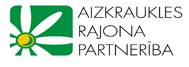 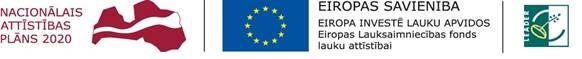 10:00 – 10:30Rīta kafija10:30 – 10:45LEADER konferences atklāšana: Aizkraukles novada domes priekšsēdētājs Leons LīdumsAizkraukles rajona partnerības padomes priekšsēdētājs Jānis FreimanisAizkraukles vēstures un mākslas muzeja “Kalna ziedi” vadītāja Dzintra Cepure10:45 – 12:00Sabiedrības virzītas vietējās attīstības stratēģijas (SVVAS)  ietekme uz teritorijas attīstību – administratīvā vadītāja Alda Paura12:00 – 12:10 SIA “GFK centrs” “Jaunjelgavas pārceltuve pār Daugavu” – Jānis Zariņš12:10 – 12:20IK Daugava ”Radošās darbnīcas izveidošana Skrīveros” – Monta Nāburga12:20 – 12:30SIA “Angelica” “Mežezera stāsts” – Māris Gulbis12:30 – 12:40Kokneses novadā realizēto projektu ieguldījums novada attīstībā – Ieva Rusiņa12:40 – 12:50Biedrība “Upmales mantinieki” – Lidija Ozoliņa12:50 - 13:00Biedrība “Skrīveru teātris” – Ansis Martinsons13:00 – 13:05Aizkraukles reģionālā Tautskola – Anita Ostrovska13:30 – 14:30Paņeļdiskusiju vada LLF padomes loceklis/eksperts Āris ĀdlersAizkraukles rajona partnerības administratīvā vadītāja Alda PauraAizkraukles rajona partnerības padomes locekle Ināra GrīnblateJaunjelgavas novada domes priekšsēdētājs Guntis LibeksBiedrība “Ērberģietes” Žanna MiezīteUzņēmēja Inese KāpiņaPublisko un privāto partnerattiecību biedrība “Zied zeme” administratīvā vadītāja Linda Cīrule14:30 – 15:30 Polijas  LEADER projekta partneri15:30 – 16:00Diskusijas un konferences svinīgais noslēgums